Here ya go!!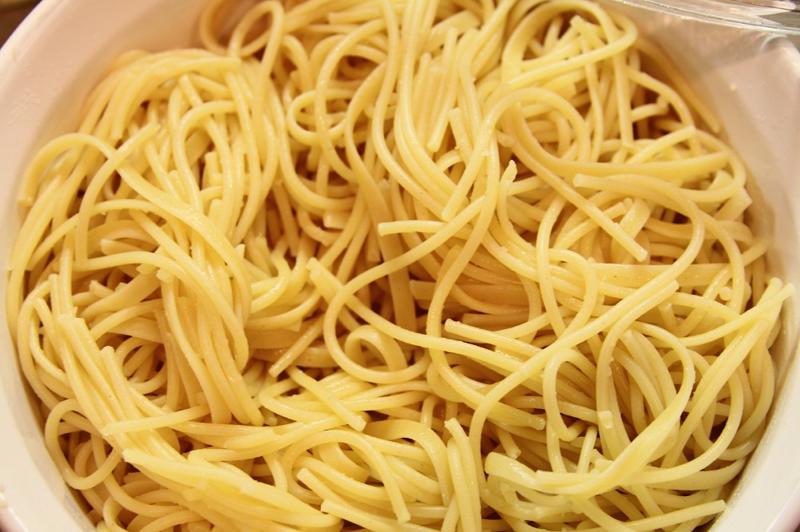 Where did I put the rest them..?A little bit more..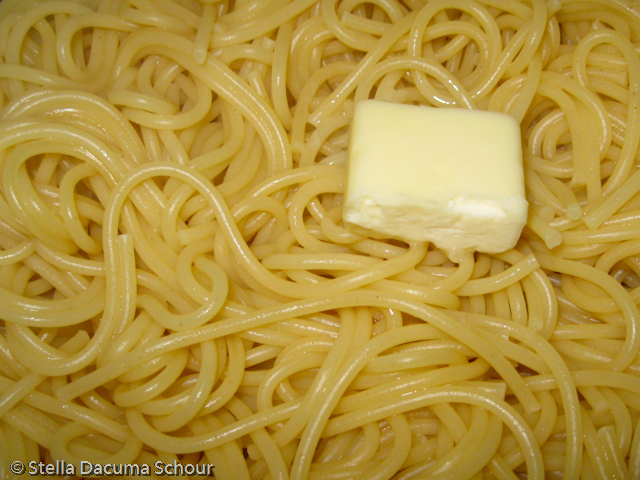 Uh…Here, have a more butterier alternative for your trouble!!OH FINALLY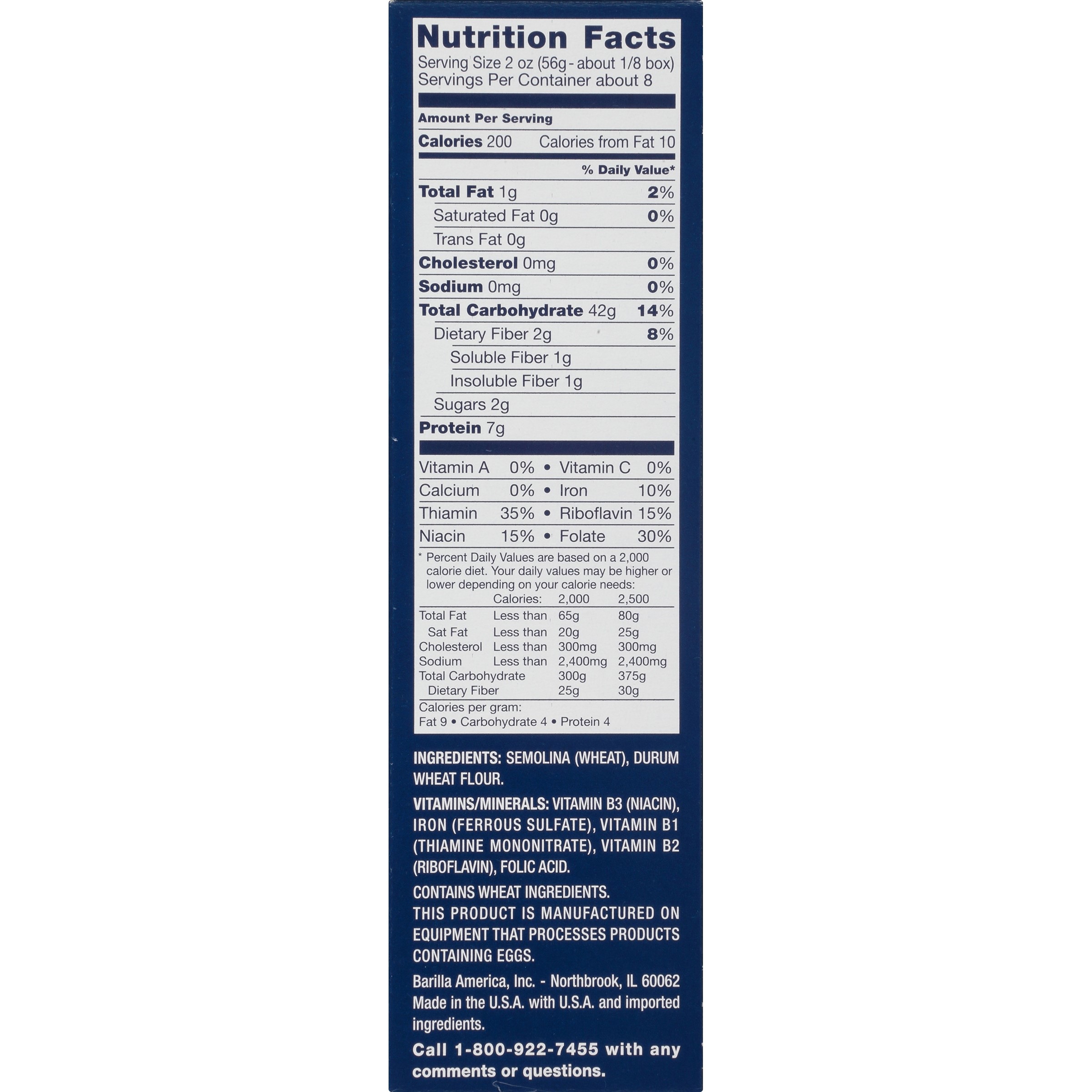 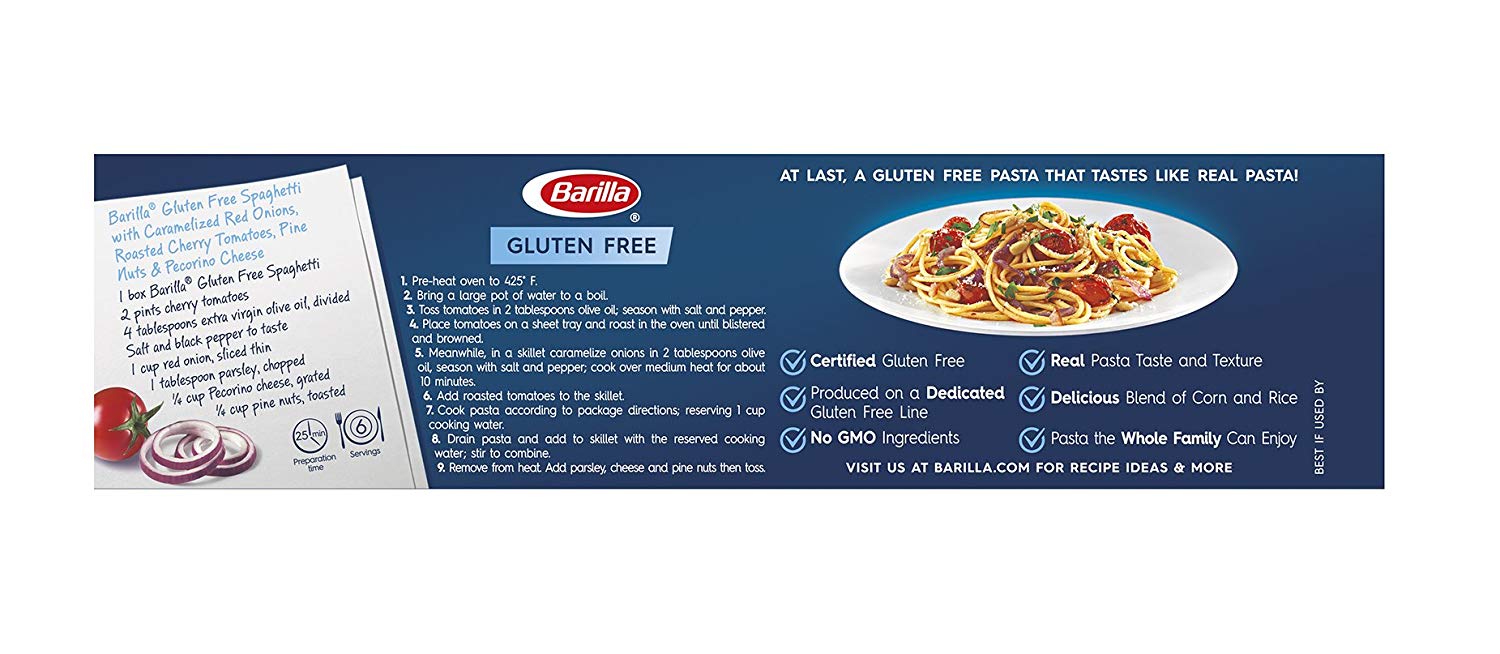 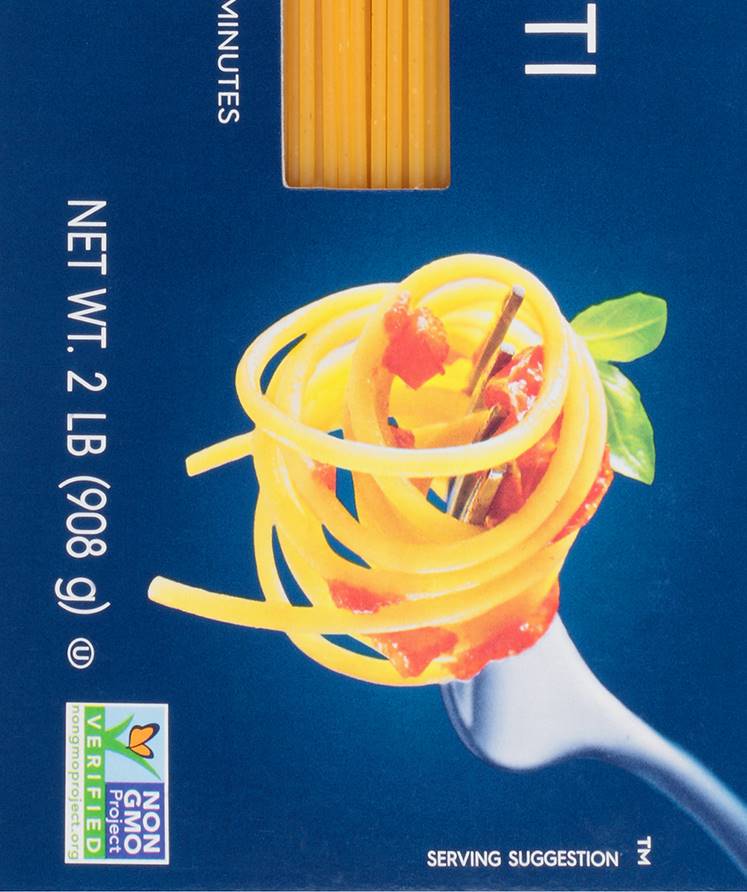 